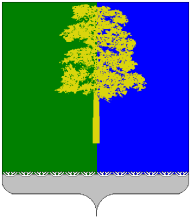 ХАНТЫ-МАНСИЙСКИЙ АВТОНОМНЫЙ ОКРУГ – ЮГРАДУМА КОНДИНСКОГО РАЙОНАРЕШЕНИЕО признании утратившими силу  отдельных нормативных правовых актов Думы Кондинского района         В целях совершенствования системы муниципальных правовых актов Кондинского района и приведения нормативной базы района в соответствие  с действующим законодательством, руководствуясь Федеральным законом от 06 октября 2003 года № 131-ФЗ «Об общих принципах организации местного самоуправления в Российской Федерации», Уставом Кондинского района, Дума Кондинского района решила: 1. Признать утратившими силу:  1.1. Решение Думы Кондинского района от 20 марта 2008 года № 561 «Об утверждении положений, регламентирующих полномочия органов местного самоуправления Кондинского района в области образования»;1.2. Решение Думы  Кондинского  района  от  16  сентября  2010  года № 1028 «О внесении изменений и дополнений в решение Думы Кондинского района от 20 марта 2008 года № 561 «Об утверждении положений, регламентирующих полномочия органов местного самоуправления Кондинского района в области образования»;1.3. Решение Думы Кондинского района от 30 января 2013 года № 324 «О внесении изменения в решение Думы Кондинского района от 20 марта 2008 года  № 561.2. Настоящее решение опубликовать в газете «Кондинский вестник» и разместить на официальном сайте органов местного самоуправления Кондинского района. 3. Настоящее решение вступает в силу с 1 сентября 2013 года.     	4. Контроль за выполнением настоящего решения возложить на постоянную мандатную комиссию Думы Кондинского района (Н.С.Бабкин) и   главу администрации Кондинского района М.В.Шишкина.Глава Кондинского района                                                                 А.Н.Поздеевпгт.Междуреченский26 июня 2013 года №  357 